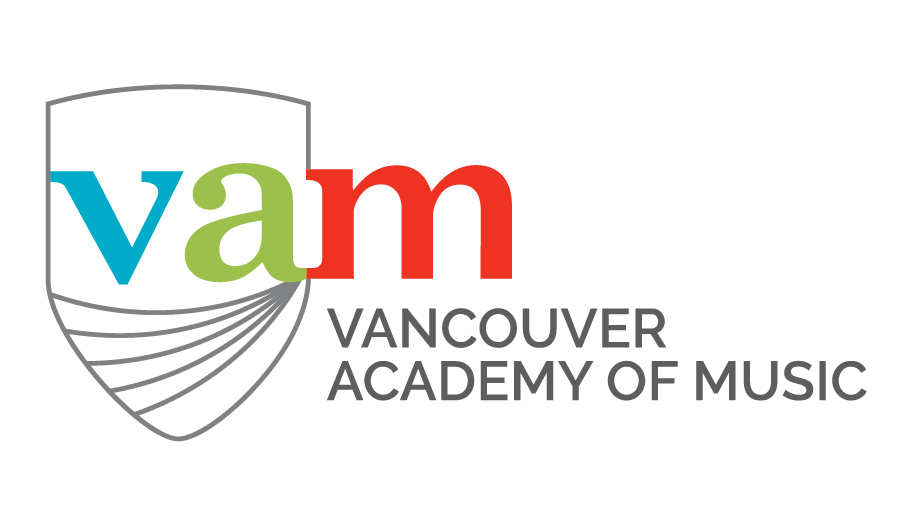 Recital Procedure for VAM College Students--3rd and 4th year Music Performance Diploma/B.Mus. students and all Artist Diploma students give a recital I. Months ahead: --teacher and student begin planning the program.  Guidelines on length:--3rd year MPD recital: 30 minutes (or more) of music--4th year MPD and both Artist Diploma recitals: 60 minutes (or more) of music--teacher and student agree on possible dates.  Student books Recital Hall with Administrative Director (Cecilia) and notifies teacher of date.  BOOK THE HALL WELL AHEAD OF TIME.--teacher arranges for one additional jurorII. Weeks ahead:--posters are the student’s responsibility; the design must be approved by Carrie before printing --please see rules for college student posters below*III. Two weeks ahead: --student types up Recital Program by downloading and then updating the appropriate template from the VAM website.  If desired, additional program notes or translations of song texts may be included.  --teacher must approve the program--student submits print-ready program by email to: foa@vam.ca (Marsha). PROGRAM MUST BE SUBMITTED AT LEAST TWO WEEKS BEFORE THE RECITAL.  LATE PROGRAMS CAN BE REJECTED!!--the program will be approved and copied by staff at the Front Office  --inform Front Office of set-up requirements: music stands, reception tables, recording, etc.--prepare copies of your music for the adjudicators--if you decide to postpone your recital, be sure to cancel your Recital Hall booking  IV. Day of Recital:--student arranges the pick-up of printed programs from Front Office during regular business hours and is responsible for distribution of programs--receptions are permitted.  Do your best to tidy up: others will use the space the next day (staff must wait for you to leave in order to lock up, so try not to linger too long)V. After the Recital:--the comments of the adjudicators will be forwarded to student by College Office*Rules for College Student Posters1) Poster must include at least the following:--student name and instrument (e.g., "John Doe, violin")--appropriate designation including their program (e.g. "Artist Diploma Graduation Recital")--date, time, and venue --VAM logo: this can be copied from the recital templates posted on this site2) Approval--please send to Carrie for approval: <carrie@vam.ca>3) Free printing is available under the following conditions:--poster is formatted for letter size paper, 8.5"x11"--poster is sent for approval no later than three weeks before the recital date--student may request up to 10 copies in either colour or black and white4) Posting on VAM boards is to be done by VAM staff unless otherwise approved--no more than 4 copies posted on VAM boards (subject to availability) 